Конспект образовательной деятельности в старшей группе.Воспитатель: Р.Г. МихайличенкоТема: «Что плавает – что тонет?»Виды детской деятельности: познавательно-исследовательская, игровая, коммуникативная, восприятие художественной литературы.Цель: Дети осознают собственные предварительные знания и опыт, высказывая первые предположения о плавучести разных предметов и проверяя их. На основе опровергнутых предположений стимулируется формирование новых, возможно более общего характера. Воспитывать интерес к познавательно-исследовательской работе.Планируемые результаты. Может поддерживать беседу о том. Что плавает, что тонет, рассуждает, высказывает свою точку зрения.Материалы и оборудование. Картина с островами и пиратом, большой кусок воска, большое полено, деревянная доска с отверстиями. Пластиковый нож, деревянный нож, металлическая ложка. Брусок из пенопласта, металлическая пластина. 8 карточек «Плавает-тонет», емкость с водой.Ход. Перед вами пират, который попал в кораблекрушение и на острове нашел клад – тяжелый золотой слиток (смотрим на экране картинку). Он собирается перевезти этот клад в свою хижину на другой остров. Ему приходит в голову идея – построить плот. На острове он нашел следующие предметы (эти предметы расположены в середине круга на платке). Как вы думаете, сто из всего этого ему может пригодиться? Дети выдвигают свои гипотезы, спорят. Почему пират не должен брать деревянную доску с отверстиями? Почему ты думаешь, что она утонет? Что вы думаете по этому поводу? Ты тоже считаешь, что она пойдет ко дну, если ее положить в воду?- Ребята так как у вас нет единого мнения о том , что произойдет в воде с некоторыми предметами, то давайте проверим. Я даю на каждого ребенка по карточке (приложение 1), где нарисованы предметы. Вы должны предположить . что с ними будет если их опустить в воду. Поплывут или утонут. На этой карте в графе «предположение» воткните иголку там, где считаете нужным. Когда вы все это проверите, я дам вам емкость с водой и нужные предметы, где вы можете проверить свое предположение (дети выполняют задание на картах).- Сейчас я даю вам емкость с водой, и вы проверяете в каких случаях вы были правы, а в каких нет. Погружайте по очереди все предметы в воду и опускайте их. В графе «проверка воткните иголку в нужном месте.Рефлексия.Каждый ребенок должен положить предмет, который его удивил. Дети обмениваются опытом. Почему вас удивила доска с отверстиями? Есть ли у вас предположение, почему она всё-таки плавает? Дома вы можете с родителями провести такие же опыты но уже с другими предметами.Приложение1.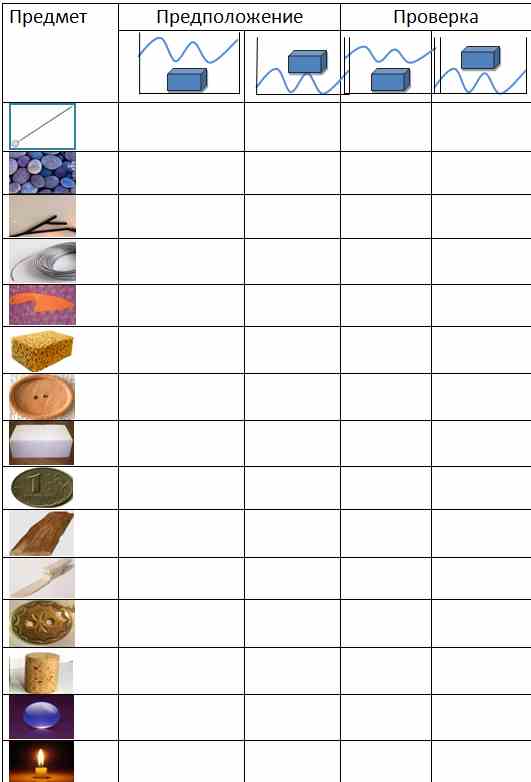 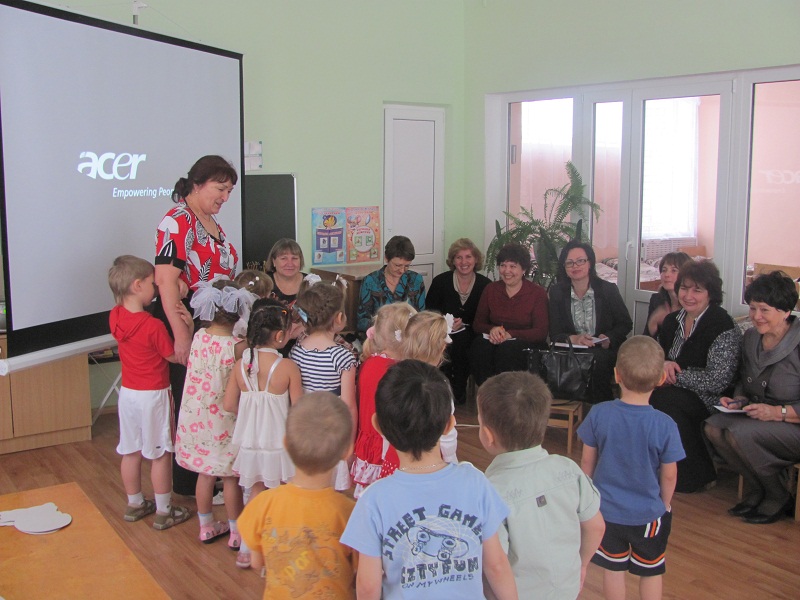 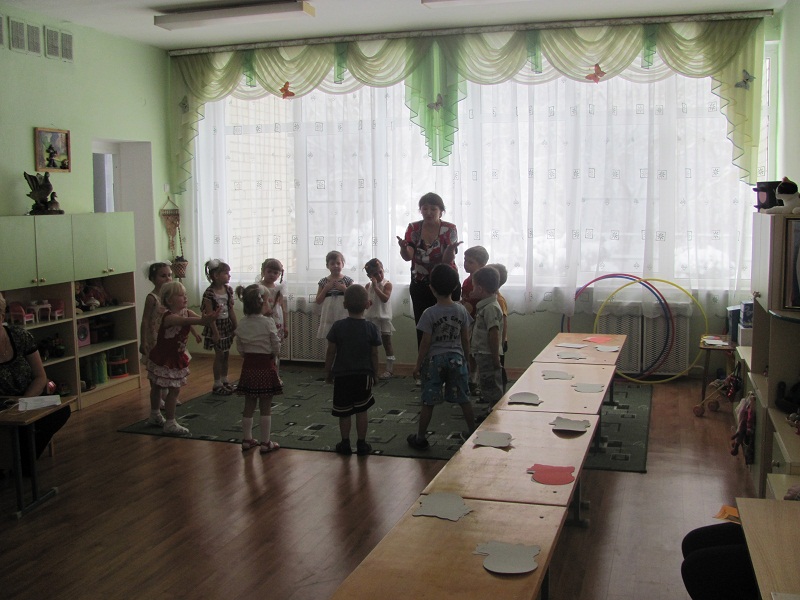 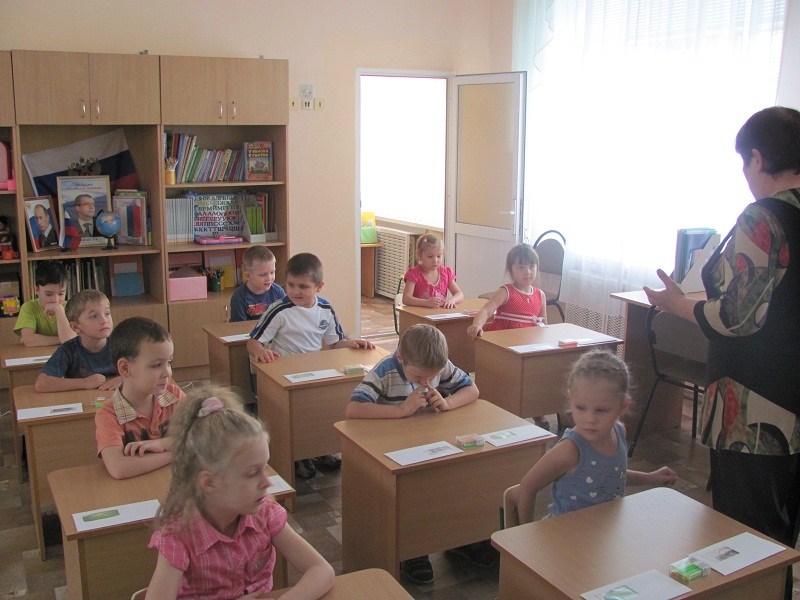 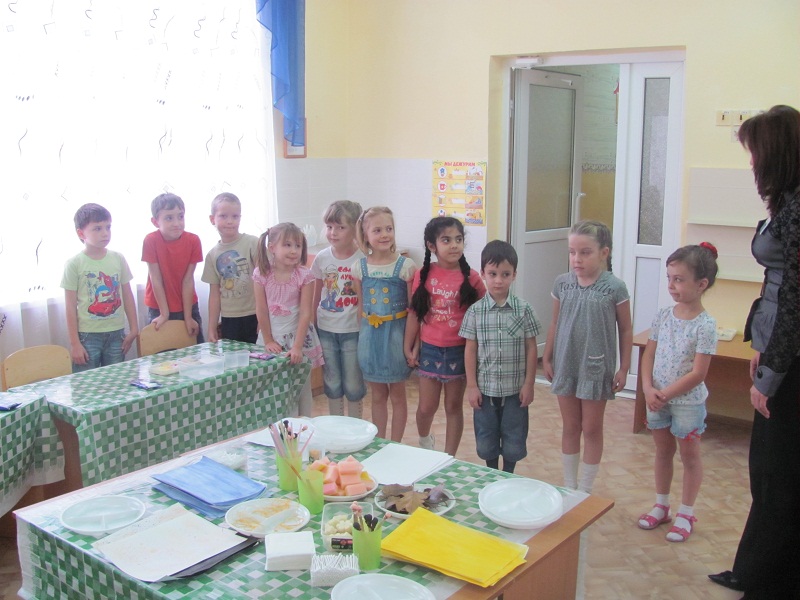 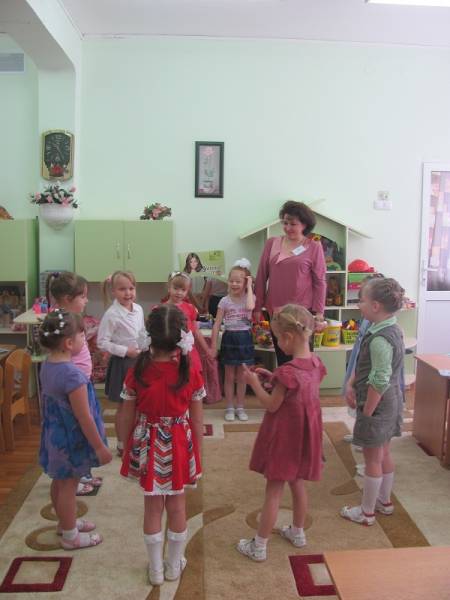 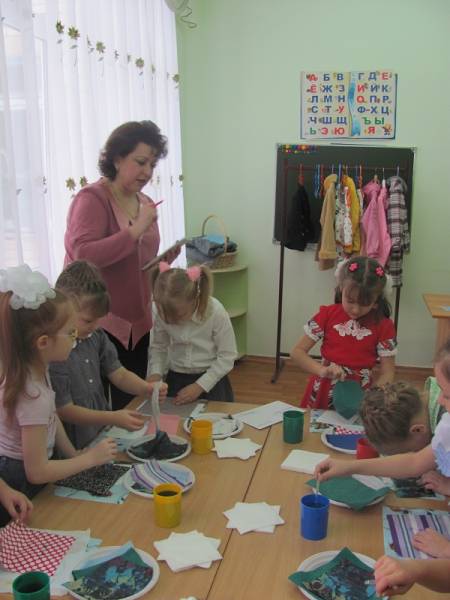 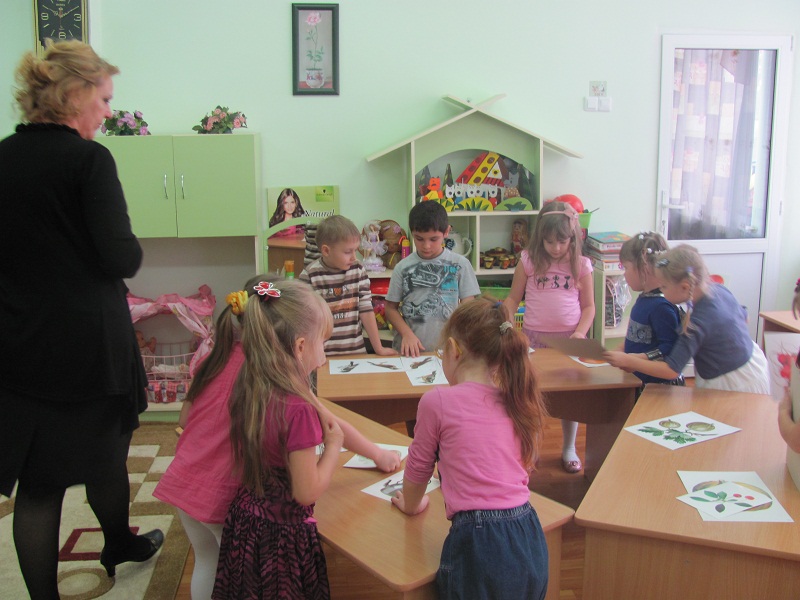 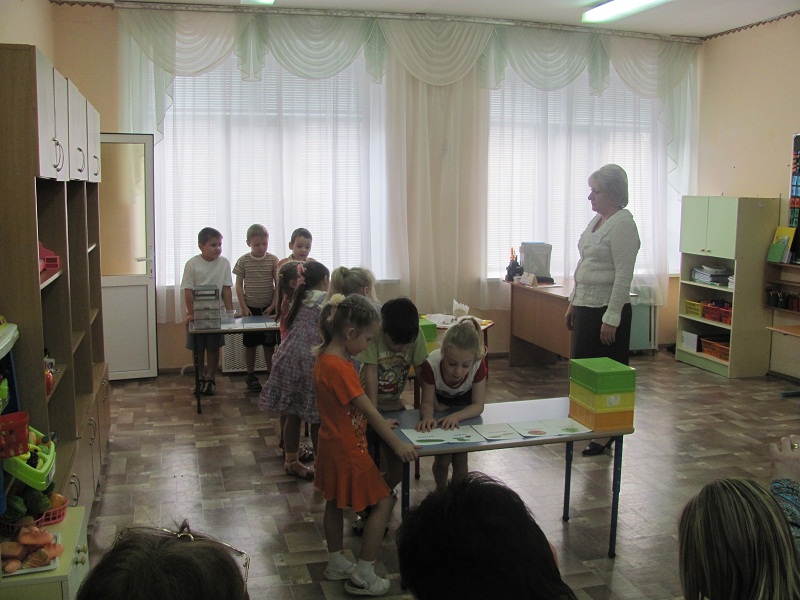 